ПОЛОЖЕНИЕОБ УСЛОВИЯХ ОБУЧЕНИЯ ИНВАЛИДОВ И ЛИЦ С ОГРАНИЧЕННЫМИ ВОЗМОЖНОСТЯМИ ЗДОРОВЬЯ В ОГБПОУ «СМОЛЕНСКИЙ СТРОИТЕЛЬНЫЙ КОЛЛЕДЖ»Экз. ____Введено впервыеВводится в действие с «___» _____________20___ г.Смоленск2018г. Принято на заседании совета ОГБПОУ «Смоленский строительный колледж»«___» ______________ 20 ____ г. Протокол №______1.Общие положения1.1. Настоящее Положение об условиях обучения инвалидов и лиц с ограниченными возможностями здоровья в ОГБПОУ «Смоленский строительный колледж»  (далее - Положение) определяет особые условия обучения и направления работы с инвалидами и лицами с ограниченными возможностями здоровья в ОГБПОУ «Смоленский строительный колледж» (далее - Колледж).  1.2. Настоящее Положение разработано в соответствии со следующими нормативными правовыми актами:   - Федеральный Закон от 24.11.1995 г. № 181-ФЗ "О социальной защите инвалидов в Российской Федерации»,   - Федеральный Закон от 03.05.2012 № 46-ФЗ «О ратификации Конвенции о правах инвалидов»,  Федеральный Закон от 29.12.2012 № 273-ФЗ «Об образовании в Российской Федерации»,  -  Федеральный Закон от 01.12.2014 № 419-ФЗ «О внесении изменений в отдельные] законодательные акты Российской Федерации по вопросам социальной защиты инвалидов в связи с ратификацией Конвенции о правах инвалидов»,   - постановление Правительства Российской Федерации от 15.04.2014 N 295 "Об утверждении государственной программы Российской Федерации «Развитие образования" на 2013 - 2020 годы»,   - приказ Минобрнауки России от 18.04.2013 N291 «Об утверждении Положения о практике обучающихся, осваивающих основные профессиональные образовательные программы среднего профессионального образования»,   - приказ Минобрнауки России от 14.06.2013 N464 «Об утверждении Порядка организации и осуществления образовательной деятельности по образовательным программам среднего профессионального образования», - приказ Минобрнауки России от 16.08.2013 N968 «Об утверждении Порядка проведения] государственной итоговой аттестации по образовательным программам среднего профессионального образования»,  -  приказ Минобрнауки России от 23.01.2014 N36 «Об утверждении Порядка приема на обучение по образовательным программам среднего профессионального образования»,   - Федеральные государственные образовательные стандарты среднего профессионального образования.  1.3. В Положении использованы термины и определения, принятые в делопроизводстве образовательной деятельности Российской Федерации, а также: инвалид - лицо, которое имеет нарушение здоровья со стойким расстройством функций организма, обусловленное заболеваниями, последствиями травм или дефектами, приводящее к ограничению жизнедеятельности и вызывающее необходимость его социальной защиты; обучающийся с ограниченными возможностями здоровья - физическое лицо, имеющеенедостатки в физическом и (или) психологическом развитии, подтвержденные психолого-медико-педагогической комиссией и препятствующие получению образования без создания специальных условий;специальные условия для получения образования - условия обучения, воспитания и развития обучающихся инвалидов и обучающихся с ограниченными возможностями здоровья, включающие в себя использование специальных образовательных программ и методов обучения и воспитания, специальных учебников, учебных пособий и дидактических материалов, специальных технических средств обучения коллективного и индивидуального пользования, предоставление услуг ассистента (помощника), оказывающего обучающимся необходимую техническую помощь, проведение групповых и индивидуальных коррекционных занятий, обеспечение доступа в здания организаций, осуществляющих образовательную деятельность, и другие условия, без которых невозможно или затруднено освоение образовательных программ обучающимися инвалидами и обучающимися с ограниченными возможностями здоровья; адаптированная образовательная программа подготовки специалистов среднего звена (ППССЗ), программа подготовки квалифицированных рабочих (служащих) (ППКРС) (далее – адаптированные образовательные программы), адаптированная для обучения инвалидов и лиц с ограниченными возможностями здоровья с учетом особенностей их психофизического развития, индивидуальных возможностей и при необходимости обеспечивающая коррекцию нарушений развития и социальную адаптацию указанных лиц. 1.4. Положение подлежит исполнению всем педагогическим персоналом и заинтересованными сотрудниками Колледжа.  2. Особенности организации образовательной деятельности для инвалидов и лиц с ограниченными возможностями здоровья.  2.1. В Колледже создаются надлежащие материально-технические условия, обеспечивающие возможность для беспрепятственного доступа лиц с недостатками физического и психического развития в здания и помещения Колледжа включая: пандусы, поручни, распашные двери, специально оборудованные учебные места, специально оборудованные санитарно- гигиенические помещения. А так же оснащение помещений предупредительной информацией, обустройство информирующих обозначений помещений.  2.2. Прием в Колледж инвалидов и лиц с ограниченными возможностями здоровья (далее – ОВЗ) осуществляется в порядке, установленным Федеральным законом от 29.12.2012 №273–ФЗ «Об образовании в Российской Федерации», Порядком приема на обучение по образовательным программам среднего профессионального образования, утвержденными Приказом Минобрнауки России от 23.01.2014 № 36 (далее – Порядок приема на обучение).  2.2.1. Приемная комиссия на официальном сайте в информационно-телекоммуникационной сети «Интернет» (далее сеть «Интернет») и информационном стенде до начала приема документов (не позднее 1 марта) размещает информацию, отражающую наличие в Колледже специальных условий для получения образования обучающимися с ограниченными возможностями здоровья и инвалидами, образовательных программ, адаптированных с учетом различных нарушений функций организма человека, виды и формы сопровождения обучения, использование специальных технических и программных средств обучения, дистанционных образовательных технологий, наличие доступной среды и других условий, без которых невозможно или затруднено освоение образовательных программ обучающимися с ограниченными возможностями здоровья, (при наличии).  2.3. Инвалиды и лица с ограниченными возможностями здоровья могут получить образование по  программам подготовки специалистов среднего звена (ППССЗ), программам подготовки квалифицированных рабочих (служащих) (ППКРС) по очной и заочной формам обучения.  2.4. На обучение в  Колледж по программам подготовки специалистов среднего звена (ППССЗ), программам подготовки квалифицированных рабочих (служащих) (ППКРС) принимаются инвалиды и лица с ограниченными возможностями здоровья, которым согласно заключению федерального учреждения медико-социальной экспертизы не противопоказано обучение в колледже по специальностям и профессиям, указанным в п. 2.3.  2.5. Обучение лиц, указанных в п.2.4 может быть организовано как совместно с другими обучающимися, так и в отдельных группах.  2.6. Для лиц, указанных в п.2.4 при необходимости, могут быть созданы адаптированные программы обучения (по личному заявления).  2.6.1. Адаптированная образовательная программа должна обеспечивать достижение обучающимися инвалидами и обучающимися с ограниченными возможностями здоровья результатов, установленных соответствующими Федеральными государственными образовательными стандартами (далее - ФГОС)  профессионального образования (далее -ПО). 2.7. Инвалиды и лица с ограниченными возможностями здоровья при поступлении подают стандартный набор документов и представляют по своему усмотрению оригинал или ксерокопию следующих документов: заключение психолого-медико-педагогической комиссии: справку об установлении инвалидности, выданную федеральным учреждением медико-социальной экспертизы. 2.8. В целях доступности получения профессионального образования инвалидам и лицам с ограниченными возможностями здоровья в Колледже обеспечивается:  - Адаптация официального сайта в сети Интернет с учетом особых потребностей инвалидов и лиц с ограниченными возможностями здоровья, - Обеспечение для обучающихся, имеющих нарушения опорно-двигательного аппарата возможностей беспрепятственного доступа в учебные помещения, буфет, туалетные и другие помещения Колледжа;  - Правовое консультирование обучающихся; - Содействие в трудоустройстве на практику, работу.  2.9. Для обеспечения доступности образования для инвалидов и лиц с ограниченными возможностями в Колледже может быть внедрена адаптивная форма обучения с элементами дистанционного обучения.  2.10. С учетом особых потребностей инвалидов и лиц с ограниченными возможностями здоровья Колледжем (в рамках возможностей) обеспечивается предоставление учебных, лекционных материалов в электронном виде (по запросу обучающегося).  2.11. Обучение с элементами дистанционного обучения, обеспечивают: кейсовая технология, Интернет- технология.  2.12. Обучение с элементами дистанционного обучения по основной образовательной программе реализуется на базе основного общего образования или среднего общего образования.  2.13. Обучение с элементами дистанционного обучения реализуется на основе очной и заочной форм получения образования.  2.14. При обучении с элементами дистанционного обучения Колледж осуществляет учебно-методическую помощь обучающимся через консультации преподавателей с использованием средств Интернет-технологий.  2.15. Конкретные формы и процедуры текущего контроля успеваемости и промежуточной аттестации обучающихся инвалидов и обучающихся с ограниченными возможностями здоровья устанавливаются Колледжем самостоятельно с учетом ограничений здоровья.  2.15.1. Текущий контроль и промежуточная аттестация обучающихся инвалидов и лиц с ограниченными возможностями здоровья при необходимости, могут быть организованны в дистанционном формате.  2.15.2. Форма промежуточной аттестации для инвалидов и обучающихся с ограниченными возможностями здоровья устанавливаются с учетом индивидуальных психофизических особенностей (устно, письменно на бумаге, письменно на компьютере, в форме тестирования и т.п.). При необходимости может быть предусмотрено, для них, увеличение времени на подготовку к зачетам, экзаменам, а так же предоставление дополнительного времени для подготовки ответа. Возможно установление индивидуальных графиков прохождения промежуточной аттестации обучающимися инвалидами и обучающимися с ограниченными возможностями здоровья. 2.15.3. При необходимости обучающихся инвалидов и обучающихся с ограниченными возможностями здоровья промежуточная аттестация может проводиться в несколько этапов. Для этого используется рубежный контроль, который является контрольной точкой по завершению изучения раздела или темы дисциплины, междисциплинарного курса, практик и её разделов с целью оценивания уровня освоения программного материала. Формы и срок проведения рубежного контроля определяются преподавателем (мастером производственного обучения) с учетом индивидуальных психофизических особенностей обучающихся.  2.16. Для инвалидов и лиц с ограниченными возможностями здоровья форма проведения практики устанавливается с учетом особенностей психофизического развития, индивидуальных возможностей и состояния здоровья. Для прохождения практики организуются (при необходимости) специальные рабочие места в соответствии с характером нарушений здоровья, а так же с учетом профессии, характера труда, выполняемых трудовых функций. При определении мест прохождения учебной и производственной практик учитываются рекомендации, данные по результатам медико-социальной экспертизы, относительно рекомендованных условий и видов труда.  2.17. Основными формами содействия трудоустройству выпускников из Колледжа с ограниченными возможностями здоровья и инвалидов являются презентации и встречи работодателей с обучающимися, индивидуальные консультации по вопросам трудоустройства, мастер-классы и тренинги.  2.18. Для сопровождения образовательного процесса обучающихся инвалидов и лиц с ограниченными возможностями здоровья, в Колледже работают педагог-психолог, социальный педагог, работники медпункта, классные руководители (кураторы) учебных групп, осуществляющие мероприятия по социальной и психологической адаптации данной категории обучающихся. 2.19. Ответственность за обеспечение условий для получения  профессионального образования в колледже инвалидов и лиц с ограниченными возможностями здоровья несут должностные лица: заместитель директора по воспитательной и социальной работе, заместитель директора по учебно-производственной работе, социальные педагоги, заведующие отделениями, классные руководители.  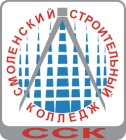 Департамент Смоленской области по образованию и науке ОГБПОУ «Смоленский строительный колледж»СМК ДП 02-01 Управление документациейПоложение об условиях обучения инвалидов и лиц с ограниченными возможностями здоровья в ОГБПОУ «Смоленский строительный колледж»СОГЛАСОВАНОПредседательСтуденческого советаОГБПОУ «Смоленский строительный колледж»________В.Д. Нурбагандов«___» ___________ 20____г.УТВЕРЖДАЮДиректор ОГБПОУ«Смоленский строительный колледж»____________ А.В. Зенкина«__» ________ 2018г.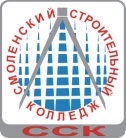 Положение об условиях обучения инвалидов и лиц с ограниченными возможностями здоровья в ОГБПОУ «Смоленский строительный колледж»Издание: 2018Положение об условиях обучения инвалидов и лиц с ограниченными возможностями здоровья в ОГБПОУ «Смоленский строительный колледж»Лист 3Положение об условиях обучения инвалидов и лиц с ограниченными возможностями здоровья в ОГБПОУ «Смоленский строительный колледж»Издание: 2018Положение об условиях обучения инвалидов и лиц с ограниченными возможностями здоровья в ОГБПОУ «Смоленский строительный колледж»Лист 4Положение об условиях обучения инвалидов и лиц с ограниченными возможностями здоровья в ОГБПОУ «Смоленский строительный колледж»Издание: 2018Положение об условиях обучения инвалидов и лиц с ограниченными возможностями здоровья в ОГБПОУ «Смоленский строительный колледж»Лист 5Положение об условиях обучения инвалидов и лиц с ограниченными возможностями здоровья в ОГБПОУ «Смоленский строительный колледж»Издание: 2018Положение об условиях обучения инвалидов и лиц с ограниченными возможностями здоровья в ОГБПОУ «Смоленский строительный колледж»Лист 6Положение об условиях обучения инвалидов и лиц с ограниченными возможностями здоровья в ОГБПОУ «Смоленский строительный колледж»Издание: 2018Положение об условиях обучения инвалидов и лиц с ограниченными возможностями здоровья в ОГБПОУ «Смоленский строительный колледж»Лист 7Положение об условиях обучения инвалидов и лиц с ограниченными возможностями здоровья в ОГБПОУ «Смоленский строительный колледж»Издание: 2018Положение об условиях обучения инвалидов и лиц с ограниченными возможностями здоровья в ОГБПОУ «Смоленский строительный колледж»Лист 8